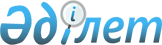 Об участии спортсменов Республики Казахстан в Международных спортивных юношеских играх стран Содружества Независимых Государств, Балтии и регионов России 2002 года в городе Москве (Российская Федерация)
					
			Утративший силу
			
			
		
					Постановление Правительства Республики Казахстан от 16 мая 2002 года N 527. Утратило силу постановлением Правительства Республики Казахстан от 12 мая 2009 года № 691       Сноска. Утратило силу постановлением Правительства РК от 12.05.2009 № 691.       В целях подготовки и участия спортсменов Республики Казахстан в Международных спортивных юношеских играх стран Содружества Независимых Государств, Балтии и регионов России 14-24 июня 2002 года в городе Москве (Российская Федерация) (далее - Юношеские игры) Правительство Республики Казахстан постановляет: 

      1. Выделить Агентству Республики Казахстан по туризму и спорту из резерва Правительства Республики Казахстан, предусмотренного в республиканском бюджете на 2002 год на ликвидацию чрезвычайных ситуаций природного и техногенного характера и иные непредвиденные расходы, 48243000 (сорок восемь миллионов двести сорок три тысячи) тенге на подготовку и участие спортивной делегации Казахстана в Юношеских играх. 

      2. Агентству Республики Казахстан по туризму и спорту в установленном порядке обеспечить: 

      1) подготовку и участие спортсменов Республики Казахстан в Юношеских играх; 

      2) спортивной формой и атрибутикой делегацию Республики Казахстан. 

      3. Министерству финансов Республики Казахстан в установленном законодательством порядке обеспечить контроль за целевым использованием выделенных средств. 

      4. Настоящее постановление вступает в силу со дня подписания. 



  

         Премьер-Министр 

      Республики Казахстан 



(Специалисты: Склярова И.В., Умбетова А.М.) 

  
					© 2012. РГП на ПХВ «Институт законодательства и правовой информации Республики Казахстан» Министерства юстиции Республики Казахстан
				